АДМИНИСТРАЦИЯ ВОРОБЬЕВСКОГО 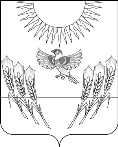 МУНИЦИПАЛЬНОГО РАЙОНА ВОРОНЕЖСКОЙ ОБЛАСТИП О С Т А Н О В Л Е Н И Еот   24 июля    2019г. №    371	    	    	            с. Воробьевка Об утверждении Порядка ведения учета детей, имеющих право на получение общего образования каждого уровня и проживающих на территории Воробьевского муниципального района, и форм получения общего образования определенных родителями (законными представителями) детейВ соответствии со статьей 63 Федерального закона от 29.12.2012 № 273-ФЗ «Об образовании в Российской Федерации», Федеральным законом от 24.06.1999г. № 120-ФЗ «Об основах системы профилактики безнадзорности и правонарушений несовершеннолетних» (с изменениями и дополнениями), Федеральным законом от 27.07.2006 г. № 149-ФЗ «Об информации, информационных технологиях и о защите информации» (с изменениями и дополнениями), Федеральным законом 27.07.2006г. № 152-ФЗ «О персональных данных» (с изменениями и дополнениями), администрация Воробьевского муниципального района Воронежской области постановляет:1. Утвердить прилагаемый Порядок ведения учета детей, имеющих право на получение общего образования каждого уровня и проживающих на территории Воробьевского муниципального района, и форм получения общего образования определенных родителями (законными представителями) детей. (Приложение1) 2. Контроль за исполнением настоящего постановления возложить на заместителя главы администрации муниципального - руководителя отдела по образованию района С.А. Письяукова.Глава администрациимуниципального района					 М.П.ГордиенкоНачальник юридического отделаадминистрации муниципального района                                 В.Г.КамышановЗаместитель главы  администрации муниципального района         руководитель   отдела по образованию                                    С.А.ПисьяуковУтвержден
постановлением администрации
Вороьевского муниципального  района
 от_________  2019 г. № ____________Порядок ведения учета детей, имеющих право на получение общего образования каждого уровня и проживающих на территории Воробьевского муниципального района,  и форм получения общего образования  определенных родителями (законными представителями) детейI. Общие положения1. Настоящий Порядок разработан в соответствии с: - Федеральным законом  от 29.12. 2012 г. № 273-ФЗ «Об образовании в Российской Федерации» (с изменениями и дополнениями);- Федеральным законом от 24.06.1999г. № 120-ФЗ «Об основах системы профилактики безнадзорности и правонарушений несовершеннолетних» (с изменениями и дополнениями);- Федеральным законом от 27.07.2006 г. № 149-ФЗ «Об информации, информационных технологиях и о защите информации» (с изменениями и дополнениями);- Федеральным законом 27.07.2006г. № 152-ФЗ «О персональных данных» (с изменениями и дополнениями).  2. Настоящий Порядок определяет ежегодный персональный учет детей, имеющих право на получение общего образования каждого уровня и проживающих на территории Воробьевского муниципального района, и форм получения образования, определенных родителями (законными представителями) детей, а также определяет порядок взаимодействия органов, учреждений и организаций, участвующих в проведении учета детей.  3. Обязательному ежегодному учету подлежат все дети в возрасте от 0 до 18 лет, проживающие (постоянно или временно) или пребывающие на территории Воробьевского муниципального района, независимо от наличия регистрации по месту жительства (пребывания) в целях обеспечения их конституционного права на получение обязательного общего образования.  4. Выявление и учет детей, подлежащих обязательному обучению в образовательных организациях, реализующих образовательные программы общего образования, но не получающих общего образования, осуществляется в рамках взаимодействия органов и учреждений системы профилактики безнадзорности и правонарушений несовершеннолетних в соответствии с действующим законодательством.  5. Учет детей осуществляется во взаимодействии со следующими органами, учреждениями и организациями: - отделом по образованию администрации Воробьевского муниципального района (далее – Отдел по образованию); - муниципальными казенными дошкольными образовательными организациями; - муниципальными казенными общеобразовательными организациями, реализующими программы начального общего, основного общего, среднего общего образования; - БУЗ ВО «Воробьевская РБ»; - КУ ВО «Управление социальной защиты населения Воронежской области Воробьевского района»;- КУ ВО «Воробьевский социальный реабилитационный центр для несовершеннолетних»  - комиссией по делам несовершеннолетних и защите их прав администрации Воробьевского муниципального района (далее КДНиЗП); - отделением МВД России по Воробьевскому району Воронежской области (далее - ОМВД).  6. Информация по учету детей, а также форм получения образования, собираемая в соответствии с настоящим Порядком, подлежит сбору, передаче, хранению и использованию в порядке, обеспечивающем ее конфиденциальность, в соответствии с требованиями законодательства РФ.  7. Органы, учреждения и организации, участвующие в проведении учета детей и форм получения образования несут ответственность: - за полноту, достоверность и своевременность предоставления сведений о детях, подлежащих обучению по основным образовательным программам общего образования; - за обеспечение информационной безопасности в соответствии с требованиями Федерального закона от 27.07.2006 г. № 149-ФЗ «Об информации, информационных технологиях и о защите информации» (с изменениями и дополнениями), Федеральным законом 27.07.2006г. № 152-ФЗ «О персональных данных» (с изменениями и дополнениями). II. Формирование учетных данных8. Организационную работу по взаимодействию образовательных организаций с органами, учреждениями и организациями по учету детей, имеющих право на получение общего образования каждого уровня и проживающих на территории Воробьевского муниципального района, и форм получения образования, определенных родителями (законными представителями) детей, осуществляет отдел по образованию администрации Воробьевского муниципального района.  9. Учет детей и форм получения образования осуществляется путем формирования и ведения единой информационной базы данных о детях, подлежащих обучению в муниципальных образовательных организациях Воробьевского муниципального района, которая формируется и функционирует в отделе по образованию.  10. В целях организации достоверного и полного учета детей, обеспечения их прав на получение общего образования за муниципальными образовательными организациями закрепляются определенные территории Воробьевского муниципального района.  11. Источниками формирования единой информационной базы данных служат: - сведения, находившиеся в распоряжении отдела по образованию администрации Воробьевского муниципального района о детях, поставленных на учет в единую очередь на зачисление в образовательные организации, реализующие основную образовательную программу дошкольного образования, зарегистрированных в реестре очерёдности автоматизированной информационной системы «Электронная очередь в ДОУ Воробьевского муниципального района»; - сведения, находившиеся в распоряжении отдела по образованию администрации Воробьевского муниципального района о формах получения образования и детях, поставленных на учёт и зачисленных в образовательные организации, реализующие основные образовательные программы начального общего, основного общего, среднего общего образования, зарегистрированных в автоматизированной информационной системе «Комплектование»; - сведения дошкольных образовательных организаций о детях, достигших возраста 6 лет 6 месяцев, подлежащих приему в общеобразовательные организации в наступающем или следующем за ним учебным годом;- сведения участковых педиатров учреждений здравоохранения о детском населении, в том числе о детях, не зарегистрированных по месту жительства, но фактически проживающих на соответствующей территории, независимо от регистрации по месту жительства (пребывания); - сведения, полученные в результате отработки участковыми уполномоченными органов внутренних дел жилого сектора, в том числе о детях, не зарегистрированных по месту жительства, но фактически проживающих на соответствующей территории;  Дополнительная информация: сведения общеобразовательных организаций:  - о не приступивших к обучению в начале учебного года; - о несовершеннолетних, прекративших занятия в общеобразовательной организации, по неуважительным причинам (в течение учебного года); - регулярно или систематически пропускающих по неуважительным причинам общеобразовательные организации; - сведения учреждений здравоохранения о детях-инвалидах, детях с ограниченными возможностями здоровья; - сведения сотрудников ОМВД о несовершеннолетних, состоящих на профилактическом учете в КДН ОМВД; - сведения КДНиЗП о решениях, принятых на заседаниях в отношении несовершеннолетних, уклоняющихся от обучения. III. Организация работы по учету детей и форм получения образования 12.  Отдел по образованию: 12.1. разрабатывает и принимает необходимые распорядительные акты, регулирующие организацию учета детей, имеющих право на получение общего образования каждого уровня, проживающих на территории Воробьевского муниципального района, и форм получения образования, определенных родителями (законными представителями) детей; 12.2. обеспечивает закрепление определенной территории за образовательными организациями для учёта детей; 12.3. обеспечивает взаимодействие органов, учреждений и организаций, участвующих в учете детей на территории Воробьевского муниципального района; 12.4. осуществляет организационное и методическое руководство работой по учету детей Воробьевского муниципального района; 12.5. создает условия для получения детьми образования в различных формах; 12.6. организует прием информации в электронном виде о детях, подлежащих включению в единую базу данных, своевременно осуществляет ее корректировку на основании сведений, полученных от органов, учреждений и организаций, указанных в п.5 настоящего Порядка; 12.7. ежегодно, в течение сентября проводит сверку контингента обучающихся для выявления лиц, не приступивших к занятиям в общеобразовательных организациях; 12.8. ведёт ежемесячный мониторинг несовершеннолетних, систематически пропускающих учебные занятия (от 40 до 100 уроков в месяц), а также длительное непосещение общеобразовательной организации без уважительной причины (100 и более уроков в месяц); 12.9. формирует банк данных форм получения образования, определенных родителями (законными представителями) детей; 12.10. осуществляет ежегодный анализ данных учета детей в возрасте от 0 до 18 лет с использованием единой базы данных и учитывает его результаты при уточнении планов приема детей в образовательные организации; 12.11. принимает меры к устройству в дошкольные образовательные организации детей дошкольного возраста в возрасте от 1 года до 3 лет при наличии условий и свободных мест, детей от 3 до 7 лет в обязательном порядке; 12.12. контролирует получение детьми в возрасте от 3 до 7 лет дошкольного образования, в том числе за счет использования форм вариативного получения дошкольного образования; 12.13. принимает меры в рамках имеющихся полномочий к определению на обучение выявленных не обучающихся детей и к устройству детей, не получающих общего образования, на обучение в общеобразовательную организацию; 12.14. предоставляет в соответствии с графиком Департамента образования, науки и молодежной политики Воронежской области отчёты по формам федеральной статистической отчётности; 12.15. осуществляет координацию деятельности образовательных организаций по оказанию муниципальных услуг: - «Организация предоставления общедоступного бесплатного дошкольного образования  на территории Воробьевского муниципального района»; - «Получение общедоступного и  бесплатного начального общего, основного общего, среднего общего образования»; 12.16. осуществляет контроль деятельности общеобразовательных организаций: - по устройству в общеобразовательные организации выявленных не обучающихся несовершеннолетних; - по соблюдению прав несовершеннолетних граждан на образование, осуществлению образовательной деятельности и сохранению контингента обучающихся; - по ведению документации по учету, движению обучающихся, полноту и достоверность данных, содержащихся в книге движения и алфавитной книге обучающихся; - по учету движения обучающихся, проживающих на закрепленной территории; - по организации индивидуально-профилактической работы с несовершеннолетними категории «группы риска», находящимися в социально- опасном положении;  12.17. обеспечивает надлежащую защиту сведений, содержащих персональные данные о детях, внесенных в единую базу данных, в соответствии с требованиями законодательства РФ.  13. Дошкольные образовательные организации: 13.1. ежемесячно предоставляют сведения о детях, посещающих дошкольные образовательные организации;  13.2. осуществляют контроль зачисления воспитанников дошкольных образовательных организаций в 1 класс совместно с администрацией общеобразовательных организаций; 13.3. данные о детях оформляются списками, содержащими персональные данные о детях, сформированные в алфавитном порядке по возрастам, представляются руководителями МКДОУ в отдел по образованию в электронном виде и (или) на бумажном носителе, заверенные подписью руководителя и печатью дошкольной образовательной организации; 13.4. обеспечивают  надлежащую защиту сведений, содержащих персональные данные о детях, в соответствии с действующим законодательством.  14. Общеобразовательные организации: 14.1. осуществляют учёт детей, имеющих право на получение образования каждого уровня и проживающих на территории Воробьевского муниципального района, и форм получения образования, определенных родителями (законными представителями) детей; 14.2. принимают меры к получению образования соответствующего уровня несовершеннолетними, проживающими (пребывающими) на закреплённой территории; 14.3. своевременно информируют отдел по образованию, КДНиЗП о не обучающихся детях; 14.4. осуществляют систематический контроль за посещением учебных занятий обучающимися, ведут индивидуальную профилактическую работу с обучающимися, имеющими проблемы в поведении, обучении, развитии и социальной адаптации, принимают меры по получению ими общего образования; 14.5. выявляют семьи, находящиеся в социально опасном положении, оказывают им помощь в обучении и воспитании детей и информируют об этом УСЗН, КДНиЗП; 14.6. в случае выявления семей, препятствующих получению своими детьми образования и (или) ненадлежащим образом выполняющих обязанности по воспитанию и обучению своих детей, образовательные организации: - информируют об этом органы опеки и попечительства, КДНиЗП для принятия мер воздействия в соответствии с действующим законодательством; - информируют управление образования о выявленных детях и принятых мерах по организации их обучения; 14.7. обеспечивают своевременное заполнение электронной базы данных общеобразовательных организаций в АИС «Комплектование» и «Дневник.ру»:  - сведения об учреждениях, реализующих программы общего образования (ОШ-1); - общие сведения об обучающихся общеобразовательной организации; - сведения об успеваемости и посещаемости; - информацию по движению учащихся, - информацию о численности обучающихся;  - информация о программах обучения и формах получения образования;  14.8. предоставляют в отдел по образованию в бумажном и (или) электронном виде: - ежемесячно сведения об обучающихся, регулярно не посещающих и систематически пропускающих учебные занятия в общеобразовательной организации без уважительной причины; - по итогам учебного года сведения об обучающихся, условно переведённых или оставленных на повторное обучение; - по мере возникновения ситуации, сведения об обучающихся, отчисленных из общеобразовательной организации. 14.9. обеспечивают хранение документации в бумажном и электронном виде по учёту детей до получения ими основного общего и среднего общего образования; 14.10. обеспечивают  надлежащую защиту сведений, содержащих персональные данные о детях, в соответствии с действующим законодательством.  15. Органы, учреждения и организации, указанные в п.5 настоящего Порядка в рамках своей компетенции:  - своевременно информируют отдел по образованию о семьях, в которых имеются дети, подлежащие обязательному обучению в образовательных организациях, реализующих образовательные программы основного общего образования, но не получающих общего образования; - оказывают содействие отделу по образованию, образовательным учреждениям в сборе данных о детях в возрасте от 0 до 18 лет, подлежащих обязательному обучению; - обеспечивают участие своих представителей в рабочих группах,  для участия в рейдах с целью учета детей в соответствии с настоящим Порядком.